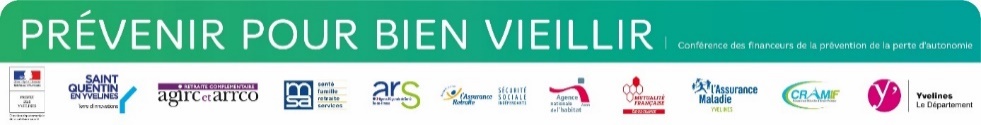 ENGAGEMENT D’INCLUSION DANS UNE DEMARCHE GLOBALE DE PREVENTION DE LA PERTE D’AUTONOMIEJe soussigné(e): Agissant en qualité de : De l’organisme (nom et adresse) : Atteste voir pris connaissance des enjeux de la conférence des financeurs de la prévention de la perte d’autonomie et du Plan national de prévention de la perte d’autonomie ; Atteste avoir pris connaissance que pour être efficace,  la prévention du bien vieillir ne peut être conçue que dans une approche globale, associant les usagers et s’appuyant sur les compétences diverses des acteurs des champs : médical, psychologique, social et environnemental.M’engage, pendant le déroulement de mon projet, à communiquer sur la démarche globale de prévention de la perte d’autonomie et à informer voire orienter les personnes vers les ressources de proximité existantes (les communes et leurs pôles sociaux appelés CCAS, les pôles autonomie territoriaux, autres porteurs de projets mettant en œuvre des actions de prévention). La prévention globale doit permettre  la « gestion active et responsabilisée du capital autonomie de chaque personne » et répond à trois objectifs : Préserver son autonomie tout au long de la vie notamment par de l’exercice physique régulier, une alimentation adaptée et un lien social structuré.  Prévenir les pertes d’autonomie évitables en repérant au plus tôt les premiers signes de fragilité. Eviter l’aggravation des situations d’incapacité en préservant et valorisant les capacités restantes. Thématiques de prévention de la perte d’autonomie : Accompagnement du passage à la retraite Aide aux aidants Sport santé bien-êtreNutritionLutte contre l’isolementAccès aux outils du numériqueAide technique et aménagement du logement MobilitéDépistage sensorielMobilisation de la mémoireSécurisation du cadre de vieRepérage des fragilitésFait à :Le : Signature :  